Перспективный план по использованию дидактических игр в рамках проектной работы по мультстудии «Я творю мир», проект «Мир чудес»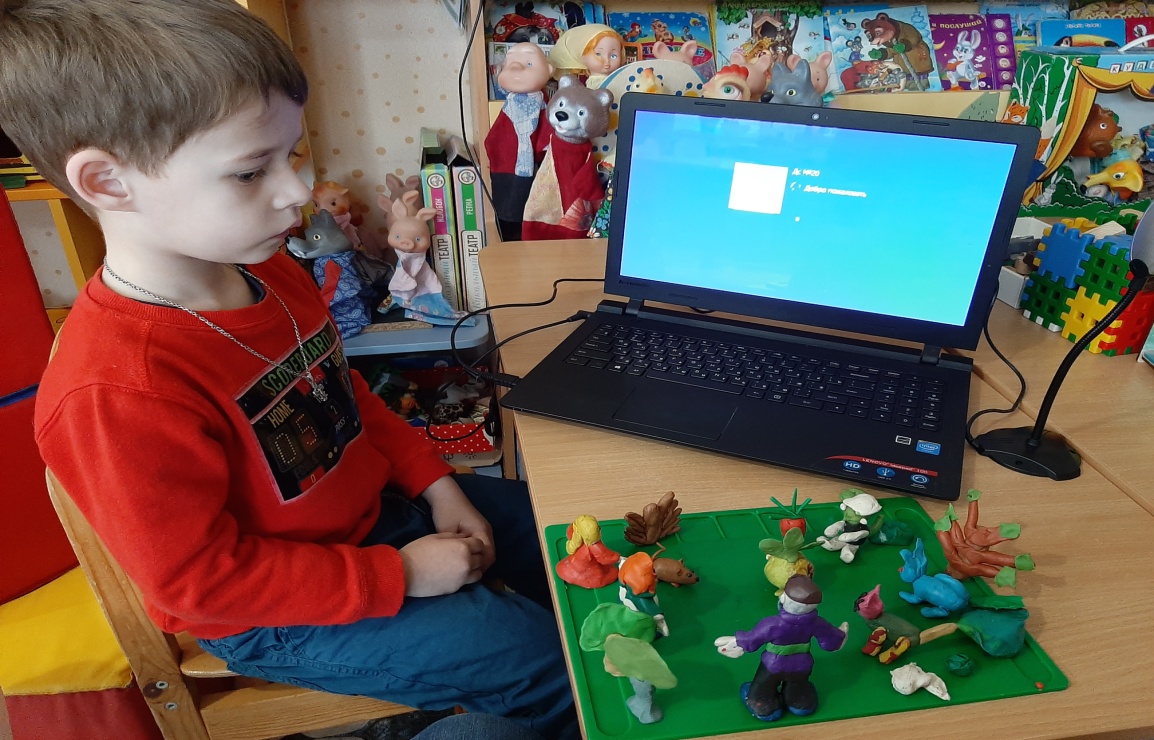 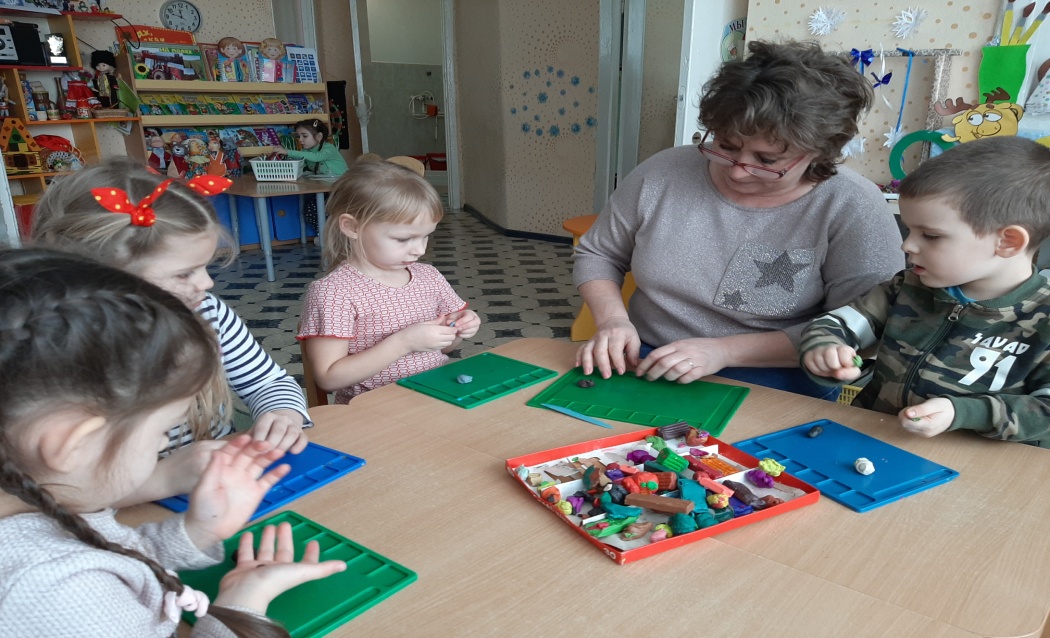 МАДОУ №20   2020-2021 годМесяцОсновные задачиСовместная деятельность с детьмиЯнварьЗакреплять знания детей о работе над мультфильмом. Развитие памяти, мышления.Дидактическая игра «Что сначала, что потом?»ЯнварьЗакреплять названия и назначения оборудования для съемки мультфильмаДидактическая игра «Для чего нужен предмет?»ЯнварьПриучать вслушиваться в звучание мелодий, развитие памяти и воображения.Музыкально-дидактическая игра «Из какого мультфильма песня?»ФевральСистематизировать знания детей о составных частях лица, их местонахождении.Составление портрета персонажа из готовых формДидактическая игра «Портрет»ФевральЗакрепление знаний детей о гласных буквах и звукахДидактическая игра «Научим куклу Машу петь»МартСоставление рассказов по портретамДидактическая игра «Портрет»МартЗакреплять основной способ передвижения (предметные картинки)Дидактическая игра «Бегает, прыгает, летает»АпрельПобуждать детей к пересказу, создать условия для творческого самовыражения.Дидактическая игры:«Продолжи историю»,«Придумай сюжет»,«Придумай концовку»,«Что сначала, что потом»,«Расскажи сказку по картинке»МайКонструирование по схемам, по собственному замыслу мультипликационных героев.Дидактическая игра «Конструкторское бюро»